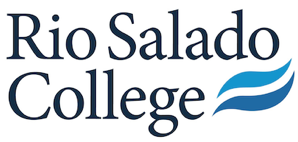 Educator Preparation Program – Progress ReportPROFESSIONAL RESPONSIBILITIES/ATTRIBUTES: A teacher’s role extends beyond the delivery of instruction in the classroom to include behaviors and attributes which positively impact students as well as the overall school culture and community.  Supervising Practitioner/Evaluator’s Signature:      Title:      Date:      Date the progress report was shared with the student teacher/teacher candidate:      Student Teacher/Teacher Candidate’s Name:  Supervising Practitioner/Administrator’s Name:  Select Program TypeSelect Program TypeSelect Program Type Undergraduate 3+1 Post Baccalaureate Traditional 12-Week(The Student teacher possesses a bachelor’s degree – obtaining teacher certification only) Undergraduate 3+1 Post Baccalaureate Traditional 12-Week(The Student teacher possesses a bachelor’s degree – obtaining teacher certification only) Post Baccalaureate Intern/Teacher-in Residence (TIR) (The teacher candidate possesses a valid Alternative Teaching Certificate and is working full time as the teacher of record in their own classroom)Weekly Progress Reports (12 total)Weekly Progress Reports (12 total)Two Progress Reports per SemesterWeek #      Week #       1st Progress Report  2nd Progress ReportFROMTO 1st Progress Report  2nd Progress Report     /     /          /     /      1st Progress Report  2nd Progress ReportThe purpose of this weekly progress report is to document how the student teacher is doing both in the classroom (instructional) as well as within the school site community (professional responsibilities).Once completed, the supervising practitioner should discuss the progress report results with the student teacher in order to extend the learning opportunity and discuss strategies for moving forward. The feedback provided on this progress report will be included as a part of the student teacher’s overall student teaching performance.   Email signed progress reports to the Program Supervisor. Twelve-week student teacher in own classroom:  Progress reports are to be completed (and signed) weekly by the administration (principal, department head, or assigned mentor, etc.). The purpose of this weekly progress report is to document how the student teacher is doing both in the classroom (instructional) as well as within the school site community (professional responsibilities).Once completed, the supervising practitioner should discuss the progress report results with the student teacher in order to extend the learning opportunity and discuss strategies for moving forward. The feedback provided on this progress report will be included as a part of the student teacher’s overall student teaching performance.   Email signed progress reports to the Program Supervisor. Twelve-week student teacher in own classroom:  Progress reports are to be completed (and signed) weekly by the administration (principal, department head, or assigned mentor, etc.). The purpose of this progress report is to document the teacher candidate’s overall progress in and outside of the classroom.  An administrator should complete a new form at the school site a minimum of two times per semester.Once completed, the school administrator should discuss the progress report results with the teacher candidate to extend the learning opportunity and discuss strategies for moving forward. The feedback provided on this progress report will be included in the teacher candidate’s overall student teaching performance.   Email signed progress reports to the Program Supervisor. ATTENDANCE Never absent Rarely absent Excessive absencesINITIATIVE Insight and confidence to anticipate a need to act  Needs prompting for action    Passive, unsure, needs direction Number of days absent:      week or      semesterComments:       PROMPTNESS Always punctual Usually punctual Rarely punctualEMPATHY Highly sensitive and can relate to another person’s perspective Able to relate to how others may feel Unaware or unable to relate to how others may feelComments:      Comments:       ATTIRE Always dresses professionally Usually dresses professionally Rarely dresses professionallyINTERACTION WITH COLLEAGUES Collaborative, team player, actively builds rapport Gets along with others Avoids opportunities to collaborateComments:       Comments:       COMMUNICATION WITH FAMILIES Regularly initiates communication with students’ families (newsletter, phone calls, maintains a classroom web page etc.) Occasionally connects with families  Rarely communicates with families ORGANIZATION Classroom furniture arrangement and supplies are orderly, readily accessible and promote an optimal learning environment  Classroom furniture and/or supplies are somewhat orderly, somewhat accessible and may or may not promote an optimal learning environment Significant times needs to be spent on rearranging the classroom environment and/or streamlining the access to supplies, etc. Comments:       Comments:       WRITTEN COMMUNICATION Clear, coherent, error-free Occasional errors Significant revisions neededREACTION TO INPUT/FEEDBACK   Solicits suggestions and feedback from admin/colleagues   Receptive, adjusts behavior accordingly   Receptive, but doesn’t implement suggestions Defensive, unreceptive to feedback Not always reliableComments:       Comments:       Planning, Preparation, Management & InstructionP = Proficient    D = Developing   I = IneffectivePlanning, Preparation, Management & InstructionP = Proficient    D = Developing   I = IneffectivePlanning, Preparation, Management & InstructionP = Proficient    D = Developing   I = IneffectivePlanning, Preparation, Management & InstructionP = Proficient    D = Developing   I = IneffectivePlanning, Preparation, Management & InstructionP = Proficient    D = Developing   I = IneffectivePlanning, Preparation, Management & InstructionP = Proficient    D = Developing   I = IneffectivePlanning, Preparation, Management & InstructionP = Proficient    D = Developing   I = IneffectivePlanning, Preparation, Management & InstructionP = Proficient    D = Developing   I = IneffectivePlanning, Preparation, Management & InstructionP = Proficient    D = Developing   I = IneffectivePDDIPDIDemonstrates respect (for) and rapport with all students Nurtures and encourages positive relationships between students in the classroomImplements effective classroom procedures/routinesMonitors and adjusts instruction Manages student behavior in a positive mannerProvides effective student feedback Communicates clearly and accurately with studentsMaximizes the use of instructional resourcesEmploys effective student engagement strategies Demonstrates an understanding of students’ needs Designs clear and coherent lesson plansUses current student data to inform instructionDemonstrates accurate content knowledge Collects and maintains information about student progressNarrativeSuggestions/comments regarding areas of strength and/or strategies for improvement.  